УтверждаюПредседатель тендерной комиссии___________________ А. Мусин 11 мая 2023 года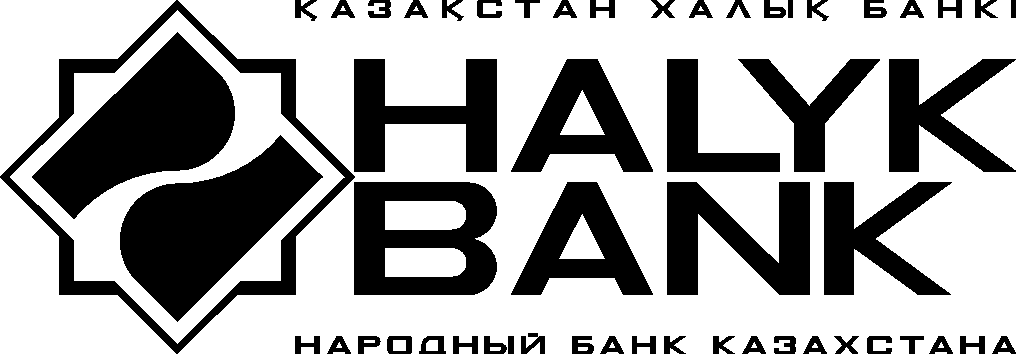 ТЕНДЕРНАЯ ДОКУМЕНТАЦИЯАО «Народный Банк Казахстана» (далее - Банк) 30 мая 2023 года проводит через систему электронных торгов открытый тендер по закупке телекоммуникационного оборудования Cisco Systems /Huawei.Объемы, технические спецификации оборудования приведены в приложении 1 к тендерной документации.Сроки и условия поставки оборудования – в течение 30 календарных дней DDP г. Алматы, пр. Аль-Фараби, 40 в соответствии с ИНКОТЕРМС 2020, другие альтернативные варианты в части срока поставки по предложению потенциального поставщика. Условия оплаты: базовые условия -   по факту поставки оборудования;другие альтернативные варианты по предложению потенциального поставщика.Ценовые предложения потенциальных поставщиков должны быть предоставлены в долларах США с учетом НДС.Ценовые предложения потенциальных поставщиков должны быть предоставлены в долларах США. Договор будет заключен в тенге, на сумму эквивалентную предложению в долларах США, по коммерческому курсу продажи долларов США для юридических лиц Банка безналичной конвертации, сложившемуся на 11 часов 00 минут по времени г. Астана на дату заключения договора.Оплата стоимости оборудования, будет производиться перечислением денежных средств на счет поставщика, открытый в АО «Народный Банк Казахстана» на момент подписания договора либо на счет поставщика, ранее открытый в АО «Народный Банк Казахстана».Срок действия тендерной заявки - 90 календарных дней со дня проведения торгов на ЭТП «Halykgroup».Обязательные требования к потенциальным поставщикам: обладать профессиональной компетенцией, общим опытом работы с данным оборудованием не менее трёх (3) лет, опытом поставки оригинальных комплектующих частей;на оборудование и комплектующие запчасти должна быть фирменная гарантия – не менее 1 года (ремонт оборудования должен осуществляться без предварительной оплаты);срок технической поддержки -12 месяцев с даты активации, активацию услуг технической поддержки должен обеспечить поставщик после получения информации от заказчика о необходимости активации, после активации услуг техподдержки поставщик должен проверить корректность активации всех услуг, в том числе минорных позиций техподдержки и комплектующих привязанных к основным мажорным позициям техподдержки;документальное подтверждение от компании Cisco/Huawei на право продажи услуг технической поддержки и поставки комплектующих частей на территории Республики Казахстан;отсутствие судебных исков и претензий со стороны АО «Народный Банк Казахстана» по ранее заключенным договорам;являться платежеспособным, не подлежать ликвидации, на его имущество не должен быть наложен арест, его финансово-хозяйственная деятельность не должна быть приостановлена в установленном законодательством Республики Казахстан порядке;выполнять свои обязательства по уплате налогов и других обязательных платежей в бюджет на момент подачи заявки на участие в тендере и на момент заключения договора о закупках;запрещается участие компаний, аффилированных (связанных) между собой в лоте;Потенциальный Поставщик несет все расходы, связанные с подготовкой и подачей своей тендерной заявки, а Банк и тендерная комиссия не отвечает и не несет обязательства по этим расходам, независимо от характера проведения и результатов тендера.Обязательный охват лота – 100%.Язык тендерной заявки – русский, по желанию - государственный.Тендерная документация выдается участнику тендера без взимания платы.Обеспечение тендерной заявки – предоставляется перечислением на расчётный счёт АО «Народный Банк Казахстана» денежных средств в размере 500 000 тенге (IBAN KZ146010005000000001, БИК HSBKKZKX, БИН 940140000385, КБе 14 в АО «Народный Банк Казахстана»). В счёте необходимо указать, на какие цели перечисляются средства: «Обеспечение тендерной заявки на участие в тендере по закупке телекоммуникационного оборудования Cisco Systems /Huawei».Обеспечение тендерной заявки, внесённое участниками тендера, возвращается потенциальному поставщику в следующих случаях:отклонение тендерной заявки, как не отвечающей требованиям тендерной документации;отзыва тендерной заявки до истечения окончательного срока приёма представления тендерных заявок;прекращения Банком тендерных процедур без определения победителя тендера;не признания потенциального поставщика победителем тендера;вступления в силу договора подряда, заключённого Банком с победителем тендера;окончания срока действия тендерной заявки.Обеспечение тендерной заявки возвращается потенциальному поставщику в десятидневный срок на основе письма предоставленного потенциальным поставщиком о возврате внесенного обеспечения с указанием реквизитов, на которые необходимо осуществить возврат.Обеспечение тендерной заявки не возвращается потенциальному поставщику, представившему тендерную заявку и соответствующее обеспечение в случаях, если:участие в тендере прекращается по причине отзыва или несогласованного изменения тендерной заявки по истечении окончательного срока представления тендерной заявки;потенциальный поставщик не подписал договор о закупках, будучи определенным победителем тендера, в сроки, указанные в письменном уведомлении;потенциальные поставщики (подрядчики) подали заявки на тендер от аффилированных (связанных) компаний, проигнорировав уведомление о запрете на такое участие в тендерной документации.   Процедура проведения тендера:Регистрация потенциальных поставщиков на электронной тендерной площадке (ЭТП) «Halykgroup» (регистрация потенциального поставщика производится в течение 5-ти рабочих дней с момента подачи/повторной подачи регистрационных данных потенциальным поставщиком).Завершение регистрации и окончательный срок представления тендерных заявок – до     9:00 часов 24 мая 2023 года (за 4 рабочих дня до даты проведения торгов).Проведение технической экспертизы тендерных заявок и других соответствующих экспертиз (3 рабочих дня). Банк вправе продлить срок проведения технической экспертизы до 10-ти календарных дней. При этом начало проведения электронных торгов будет продлено на этот же срок.Допуск потенциальных поставщиков к участию в торгах.Проведение торгов –  30 мая 2023 года с 16:00 до 17:00 часов, участие в торгах на ЭТП обязательное условие;Проведение очных переговоров тендерной комиссией.Критерии оценки тендерных заявок:соответствие потенциальных поставщиков обязательным квалификационным требованиям тендерной документации;соответствие предлагаемого оборудования техническим спецификациям тендерной документации;предлагаемая цена и условия оплаты и срок поставки;предоставляемый гарантийный срок на оборудование.Комиссия вправе не раскрывать информацию, касающуюся рассмотрения, оценки и сопоставления тендерных заявок потенциальным поставщикам (подрядчикам) или любому другому лицу, официально не участвующему в рассмотрении, оценке и сопоставлении тендерных заявок.Комиссия вправе отстранить от участия в процессе закупок потенциального поставщика (подрядчика), если он:•	представил недостаточно полную и точную тендерную заявку, не дающую возможность комиссии произвести оценку тендерной заявки, или представил заведомо ложную информацию по квалификационным требованиям, либо имеет замечания по исполнению договорных обязательств перед Банком в прошлом. Полнота и достоверность представляемой информации устанавливается в момент рассмотрения комиссией документов, подтверждающих соответствие потенциального поставщика (подрядчика) квалификационным требованиям;•	состоит в реестре недобросовестных участников государственных закупок, в списке бездействующих налогоплательщиков/лжепредприятий, размещенных на сайте Комитета государственных доходов Министерства финансов Республики Казахстан.•	в случае выявления участия в лоте аффилированных (связанных) потенциальных поставщиков (подрядчиков).Комиссия вправе в ходе проведения тендерных процедур раскрывать участникам тендера информацию по ценовым предложениям других участников тендера.Банк вправе отменить или отложить проведение тендера с письменным уведомлением потенциальных поставщиков, представивших тендерные заявки, о его отмене или переносе с указанием новой даты проведения тендера. Потенциальный поставщик имеет право изменять или отзывать свою заявку до истечения окончательного срока представления тендерных заявок.Потенциальный поставщик (подрядчик), по итогам проведенных очных переговоров на улучшение тендерных предложений обязуется предоставить секретарю тендерной комиссии подтверждение тендерного предложения, оформленные в соответствии с приложениями № 2 и № 3 к тендерной документации, в срок, установленный комиссией. Подача заявки с иной, отличной от озвученной на переговорах ценой - запрещается.В случае непредоставления потенциальным поставщиком (подрядчиком) подтверждения заявленного тендерного предложения в установленные комиссией сроки озвученное на переговорах предложение отклоняется комиссией от дальнейшего рассмотрения.Срок заключения договора о закупках не может быть более 30 (тридцати) календарных дней со дня направления потенциальному поставщику уведомления о признании его тендерной заявки выигрышной и проекта договора о закупках. Если потенциальный поставщик (подрядчик), предложение которого принято Банком, не подписывает договор в установленные сроки или если заключенный договор расторгнут в связи с невыполнением потенциальным поставщиком (подрядчиком) своих обязательств, Банк вправе заключить договор со вторым по предпочтительности потенциальным поставщиком (подрядчиком) (участником тендера, ценовой экспертизы) либо признать тендер/торг несостоявшимся. Предложения такого участника в дальнейшем не будут приниматься к рассмотрению в течение 1 (одного) года с момента получения отказа/расторжения.Перечень документов, предоставляемых потенциальным поставщиком в тендерной заявке (до 9:00 часов 24 мая 2023 года): бухгалтерский баланс за 2022 г., подписанный первым руководителем, главным бухгалтером, скрепленный печатью потенциального поставщика (прикрепляются на ЭТП в закладке «Документы для налоговой службы»);копии деклараций за 2021-2022гг., по корпоративному подоходному налогу по форме 100.00 без приложений подписанные первым руководителем, главным бухгалтером, скрепленные печатью потенциального поставщика (прикрепляются на ЭТП в закладке «Документы для налоговой службы»);доверенность (если договор от имени юридического лица подписывается не первым руководителем);техническая спецификация в соответствии с приложением 1 к тендерной документации;письмо на возврат тендерного обеспечения (приложение 4 к тендерной документации);документы, подтверждающие внесение обеспечения тендерной заявки (платежное поручение о перечислении денежных средств на расчетный счет АО «Народный Банк Казахстана»);•	документальное подтверждение от компании Cisco/Huawei прав продажи оборудования/лицензий, продажи услуг технической поддержки и поставки комплектующих частей на территории Республики Казахстан (дата выдачи письма - не ранее 2022 года).Вышеуказанные документы должны одновременно соответствовать следующим требованиям:документы должны быть отсканированы в цветном виде и хорошо читабельны;документы должны содержать все страницы, которые есть в документе (должны быть представлены в полном виде).В случае необходимости тендерная комиссия может затребовать от потенциального поставщика дополнительные сведения, документы по любым вопросам, имеющим отношение к тендеру.Место проведения электронных торгов - электронная тендерная площадка «Halykgroup», web-сайт www.e-tender.kz.  Дата и время проведения торгов –  30 мая 2023 года-  с 16:00 до 17:00 часов;Валюта торгов – доллары США.Минимальный шаг торгов по каждому лоту– 800 долларов США.В торгах потенциальными поставщиками должна быть указана общая стоимость по лоту с учетом НДС. В течение одного рабочего дня после завершения торгов, участниками должны быть предоставлены ценовые предложения на минимальную стоимость, предложенную по результатам электронных торгов, согласно приложениям 2 и 3 к тендерной документации, путем направления их секретарю тендерной комиссии на e-mail: tender@halykbank.kz.При рассмотрении ценовых предложений тендерных заявок Банк оставляет за собой право вести переговоры с потенциальными поставщиками по улучшению цены заявки, условий оплаты и сроков.Справки по телефону: (727) 2590793.Контактные лица:Начальник управления ИТ логистики – Слесарев Е.С., тел. (727) 3301300.Секретарь тендерной комиссии – Еркелдесова Ш.Т., тел.: (727) 2590793 (по подготовке тендерной заявке).Потенциальные поставщики – участники тендера могут обратиться в Департамент безопасности Банка по контактному телефону (727) 2596878 по вопросам нарушения процедуры проведения тендера или других замечаний.Обжалование действий (бездействия) комиссии допускается на любом этапе проведения тендера, но не позднее 0 (десяти) рабочих дней со дня подведения комиссией результатов тендера. Приложение 1 к тендерной документации ТЕХНИЧЕСКАЯ СПЕЦИФИКАЦИЯПеречень закупаемого сетевого оборудования Cisco.Перечень закупаемого сетевого оборудования Huawei___________________                                             ___________________(должность)                                                                 (Ф.И.О.)М.П.Приложение 2 к тендерной документации Тендерное предложениеНаименование потенциального поставщика _____________________________________________________________________________________Предлагаемые УСЛОВИЯ заключения договора:Общая стоимость за оборудование Cisco Systems/ Huawei с НДС (цифрами и прописью) _____________________________________________________________________________________________________________________________________________________________2. Условия оплаты ___________________________________________________________________________________3. Срок гарантии и технической поддержки4. Срок поставки__________________________________________________________________________________________________________________________5. Охват Лота ___%.6. Срок действия тендерной заявки ___________________________________________________7. Сопутствующие услуги (означают любые вспомогательные или дополнительные услуги, подлежащие выполнению потенциальным поставщиком) ___________________________________________________________________________________8. Мы ознакомлены с условиями проекта договора и готовы подписать его в течение _____________________ календарных дней от даты уведомления о признании нашей тендерной заявки выигрышной (но не более 30 календарных дней).Приложения:Таблица цен (приложение 3); Другие сведения (по инициативе Заказчика)                         ___________________                                                ___________________                                (должность)                                                                     (Ф.И.О.)М.П.Приложение 3 к тендерной документацииТАБЛИЦА ЦЕН___________________________________________________(наименование потенциального поставщика)Общая стоимость ______________ на условиях DDP Алматы, пр. Аль-Фараби, 40. Банка и его дочерние организаций, ИНКОТЕРМС 2020, включает все расходы потенциального поставщика на уплату таможенных пошлин, транспортные расходы, НДС и другие налоги, платежи, сборы и расходы. Потенциальный поставщик вправе указать другие расходы.___________________                                         ___________________(должность)                                                          (Ф.И.О.)М.ППриложение 4 к тендерной документацииИсх. №, датаТендерной комиссииАО «Народный Банк Казахстана»Республика Казахстан, г. Алматы, пр. Аль-Фараби 40Письмона возврат обеспечения тендерной заявкиНастоящим письмом просим осуществить возврат денежных средств в размере ________________, перечисленных в качестве обеспечения тендерной заявки на участие в тендере _____________________________________________________________________________________ (наименование объекта и предмета тендера)по платёжному поручению № _____ от _____________ года на следующие реквизиты:                                                                                (число, месяц, год)_______________ (наименование юридического лица)БИН/ИИНИИКБИК_____________ __________________________
(должность)        	                                                                        (фамилия, имя, отчество)                 М.П.                    Приложение 5 к тендерной документации Д О Г О В О Р   П О С Т А В К И № _____г. Алматы    				                            	           		                    «19» сентября 2022 годаАО «Народный Банк Казахстана», именуемое в дальнейшем «Покупатель» в лице _____________, действующего на основании _____________, с одной стороны и __________, именуемое в дальнейшем «Поставщик», в лице ____________, действующего на основании _________, с другой стороны, далее совместно именуемые «Стороны», а по отдельности – «Сторона» либо как указано выше, заключили настоящий Договор поставки (далее – «Договор») о нижеследующем.Предмет Договора1.1. 	Предмет поставки – сетевое оборудования производства компании ________ (далее – Оборудование), услуги годовой технической поддержки и лицензии на Оборудование.1.2. 	Ассортимент, количество Оборудования и лицензий на Оборудование указаны в Приложении 2 к Договору.1.3. 	Условия поставки – DDP (ИНКОТЕРМС 2020).Цена Договора и условия платежа2.1. 	Цена Договора – ______________________.2.2.    Условие оплаты - ______________________. 2.4.	Цены на Оборудование и лицензии к Оборудование приведены в Приложении 2 к Договору.2.5.	Цена Договора включает в себя сумму НДС, а также прочие налоги, пошлины и расходы, взимаемые в связи с исполнением Договора.2.6.    Способ оплаты – путем перевода денег на банковский счет Поставщика согласно разделу 11 Договора. 2.7.	Цена Договора является фиксированной и в течение срока действия Договора изменению в сторону увеличения не подлежит. Изменение курса валют не влечет изменение цены Договора, а также не является основанием для неисполнения (отказа от исполнения) обязательств по Договору.Обязанности Сторон3.1. Покупатель обязуется:3.1.1.	в случае надлежащего исполнения всех обязательств Поставщиком принять Оборудование и оплатить Цену Договора; надлежащим образом выполнить все свои иные обязательства по Договору. 3.2. Поставщик обязуется:поставить Покупателю Оборудование на условиях Договора;передать Покупателю необходимую техническую документацию, сертификат происхождения, а также сертификат соответствия в случае, если Оборудование подлежит обязательной сертификации;3.2.3.	вместе с Оборудованием предоставить Покупателю товарно-транспортную накладную и инструкцию по эксплуатации Оборудования, а также необходимую документацию на Оборудование;3.2.4. 	при передаче Оборудования по Акту приема–передачи Оборудования проконсультировать персонал Покупателя в объеме, необходимом для обслуживания поставленного Оборудования;3.2.5.	производить ремонт Оборудования по заявкам Покупателя, с оплатой по дополнительной договоренности Сторон в послегарантийный период, а также в период гарантийного срока, когда неисправность Оборудования произошла по вине Покупателя;3.2.6. 	в случае отказа Покупателя от приемки Оборудования по основаниям, предусмотренным Договором и/или законодательством Республики Казахстана, забрать Оборудование у Покупателя в течение 10 (десять) рабочих дней со дня направления Покупателем Поставщику соответствующего требования;3.2.7.	в случае просрочки поставки Оборудования и лицензий на Оборудование более чем на 30 (тридцать) календарных дней – вернуть Покупателю сумму предоплаты, уплаченную Покупателем Поставщику, в течение 5 (пять) рабочих дней со дня направления Покупателем соответствующего требования;3.2.8. надлежащим образом выполнить все свои иные обязательства по Договору.Условия и сроки передачи Оборудования4.1. 	Место поставки Оборудования и лицензий на Оборудование ____________________________. 4.2.	Срок поставки Оборудования – _____________________________________________________.4.3  Срок поставки лицензий на Оборудование – ___________________________________________.4.4		Дата поставки Оборудования – день подписания Сторонами Акта приема-передачи Оборудования и лицензий. 4.5.	Прием-передача Оборудования состоит в проверке соответствия данных об Оборудовании, его физического наличия, комплектности Оборудования, качества и других данных. До подписания Сторонами Акта приема-передачи Оборудования и акта выполненных работ (оказанных услуг) на лицензии оно подлежит тестированию на соответствие техническим характеристикам завода-изготовителя и для проверки работоспособности Оборудования. 4.6.	Акт приема-передачи Оборудования и лицензий составляется и подписывается уполномоченными представителями Сторон в течение 5 (пять) рабочих дней со дня предоставления Оборудования по адресу, указанному в пункте 4.1 Договора, при отсутствии замечаний к Оборудованию. 4.7.	В случае несоответствия Оборудования условиям Договора, Покупатель вправе отказаться от подписания Акта приема–передачи Оборудования и лицензий путем направления Поставщику письменного мотивированного отказа. Поставщик обязан исправить все неполадки и повторно предложить Оборудование в течение 30 (тридцать) календарных дней после отказа Покупателя от приема Оборудования. 4.8. 		Поставщик передает Покупателю Оборудование, которое прошло надлежащее таможенное оформление, и на дату поставки свободно от любых налогов, таможенных платежей и сборов в соответствии с законодательством Республики Казахстан.4.9.		Частичная поставка Оборудования (поставка частями, если это не предусмотрено условиями Договора) возможна только по согласию Покупателя.5. Качество Оборудования и гарантийный срок 5.1. 	Поставщик гарантирует Покупателю поставку Оборудования надлежащего качества, количества, комплектности, ассортимента. Оборудование подтверждается сертификатом изготовителя, соответствует техническим условиям завода-изготовителя, техническим спецификациям, приведенным в Приложении 1 к Договору.5.2. 	Гарантийный срок Оборудования и лицензии – ____________ месяцев со дня подписания Сторонами Акта приема-передачи Оборудования и лицензий.5.3	Срок активации услуг гарантийной технической поддержки – в течении ___________ календарных дней со дня подписания Акта приема-передачи Оборудования и лицензий.  5.3. 	В течение гарантийного срока Поставщик обязуется заменить или отремонтировать без взимания дополнительной оплаты Оборудование или его части в случае выявления дефектов в Оборудовании.5.4. 	В случае обнаружения дефектов в Оборудовании во время гарантийного срока Покупатель уведомляет об этом Поставщика в форме Извещения о сбое в работе Оборудования (Приложение 3 к Договору).5.5.	Срок устранения дефектов, ремонт или замена Оборудования, его частей – не позднее 30 (тридцать) рабочих дней со дня получения Поставщиком Извещения о сбое в работе Оборудования.5.6. 	В случае, если на устранение дефектов или замену частей Оборудования в период гарантийного срока потребуется времени больше, чем 30 (тридцать) рабочих дней, то Поставщик на период устранения дефектов или замены частей Оборудования обязуется предоставить по требованию Покупателя аналогичное оборудование или его части в безвозмездное пользование. 5.7. 	Гарантийный срок на отремонтированное Оборудование продлевается на период, соответствующий сроку, в течение которого Покупатель не мог пользоваться Оборудованием из-за обнаруженных в нем недостатков, в том числе во время проведения ремонта согласно пункту 5.5 Договора.5.8. 	Поставщик несет все расходы, связанные с исполнением им своих обязательств по разделу 5 Договора. 6. Риски и право собственности6.1. 	Риск случайной гибели или случайного повреждения Оборудования переходит от Поставщика к Покупателю после поступления Оборудования в место поставки согласно пункту 4.1 Договора и подписания Сторонами Акта приема-передачи Оборудования. 6.2. 	Право собственности на Оборудование переходит от Поставщика к Покупателю после полной оплаты Оборудования.7. Ответственность Сторон7.1.	В случае нарушения срока поставки Оборудования, и лицензий на Оборудование указанных в пунктах 4.2, 4.3 Договора, Поставщик по требованию Покупателя уплачивает Покупателю пеню в размере ______ от стоимости непоставленного Оборудования, лицензии за каждый день просрочки.  7.2. 	При нарушении сроков платежей, установленных пунктами 2.2., 2.3. Договора, Покупатель по требованию Поставщика уплачивает Поставщику пеню в размере __________ от неуплаченной части стоимости Оборудования, лицензий за каждый день просрочки платежа. 7.3. 	В случае просрочки выполнения Поставщиком обязательств по гарантийному обслуживанию Оборудования на срок более 30 (тридцать) календарных дней, Покупатель вправе возвратить Поставщику Оборудование, по которому не производится гарантийное обслуживание. Поставщик обязуется возвратить Покупателю стоимость такого Оборудования с уплатой штрафа в размере стоимости такого Оборудования.7.4. 	За просрочку исполнения обязанностей, предусмотренных пунктами 4.7 и 5.5 Договора, Поставщик, по требованию Покупателя, уплачивает Покупателю пеню в размере __________ от стоимости нефункционирующего Оборудования за каждый день просрочки.7.5. 	В случае нарушения Поставщиком обязательств, указанных в пунктах 4.2, 4.3. Договора, на срок более чем 30 (тридцать) календарных дней, а также в случае неисполнения (частичного неисполнения) и/или отказа Поставщика от исполнения обязательств по Договору, Поставщик по требованию Покупателя уплачивает Покупателю штраф в размере 10% (десять процентов) от цены Договора, с учетом пункта 7.1 Договора, и возмещает Покупателю все понесенные убытки. При этом Покупатель вправе отказаться от исполнения Договора, уведомив Поставщика за 3 (три) рабочих дня, с проведением Сторонами всех взаиморасчетов.7.6.	За просрочку исполнения обязанности, предусмотренных подпунктом 3.2.7 Договора, Поставщик уплачивает Покупателю пеню в размере _______________ от суммы, подлежащей возврату за каждый день просрочки.7.7.  Поставщик соглашается с тем, что сумма неустойки, которую он обязан уплатить Покупателю в соответствии с настоящим разделом Договора, может быть зачтена Покупателем в счет платежей, причитающихся Поставщику в соответствии с Договором. Для зачета достаточно заявления Покупателя.7.8.	Поставщик обязан возместить Покупателю понесенные им убытки в случае изъятия Оборудования у Покупателя третьими лицами в соответствии с требованиями законодательства Республики Казахстан по обстоятельствам, не зависящим от Покупателя и не обусловленным его действиями.8. Обстоятельства непреодолимой силы8.1.	Сторона освобождается от ответственности за полное или частичное неисполнение обязательств по Договору, если докажет, что надлежащее исполнение оказалось невозможным вследствие наступления обстоятельств непреодолимой силы, т.е. чрезвычайных и непредотвратимых при данных условиях обстоятельств, включая, но не ограничиваясь: чрезвычайные ситуации социального, природного и техногенного характера, в том числе стихийные бедствия, кризисные экологические ситуации, эпидемии, промышленные, транспортные и другие аварии, пожары (взрывы), военные действия, акты терроризма, преступные посягательства, массовые беспорядки, принятие правовых и судебных актов, решений органов государственной власти и управления и их должностных лиц, препятствующих выполнению Сторонами договорных обязательств, другие обстоятельства непреодолимой силы (далее – Форс-мажор), при условии, что обстоятельства Форс-мажора непосредственно повлияли на исполнение Договора. 8.2.	При возникновении обстоятельств Форс-мажора вовлеченная в них Сторона должна незамедлительно, не позднее 3 (три) рабочих дней письменно уведомить об этом другую Сторону и предпринять все возможные действия для снижения потерь или ущерба в отношении другой Стороны и восстановить свою способность выполнять обязательства по Договору. При невозможности уведомления в письменной форме, допускается отправка уведомления по электронной почте, с использованием средств мобильной связи с последующим предоставлением письменного уведомления. Неуведомление/несвоевременное уведомление лишает Сторону права ссылаться на обстоятельство Форс-мажора как на основание, освобождающее от ответственности по Договору, за исключением случаев, когда неуведомление/несвоевременное уведомление прямо вызвано обстоятельством Форс-мажора. 8.3.	По соглашению Сторон срок исполнения обязательств по Договору может быть отодвинут соразмерно времени действия обстоятельств Форс-мажора и их последствий. В случае если невозможность исполнения обязательств по Договору будет существовать свыше 60 (шестьдесят) календарных дней и Стороны не примут решения о дальнейших согласованных действиях по исполнению Договора, то Стороны вправе расторгнуть Договор в порядке, предусмотренном законодательством Республики Казахстан и Договором. При этом Стороны обязуются произвести окончательные взаиморасчеты не позднее 10 (десять) календарных дней со дня расторжения Договора. 8.4.	Уведомление об обстоятельствах Форс-мажора должно подтверждаться документом компетентной организации, за исключением случаев, когда обстоятельства Форс-мажора носят общеизвестный характер и освещаются в средствах массовой информации.8.5. В течение 3 (три) календарных дней со дня прекращения обстоятельств Форс-мажора вовлеченная в них Сторона обязана уведомить другую Сторону о прекращении обстоятельств Форс-мажора и возобновить исполнение своих обязательств по настоящему Договору. 9. Антикоррупционные условия9.1.    При исполнении своих обязательств по настоящему Договору Стороны, их аффилированные лица, работники или посредники обязуются не осуществлять, прямо или косвенно, действий, квалифицируемых как дача/получение взятки, коммерческий подкуп, злоупотребление должностным положением, а также действий, нарушающих требования законодательства Республики Казахстан, международных норм права и международных договоров Республики Казахстан о противодействии легализации (отмыванию) доходов, полученных преступным путем, и иные коррупционные нарушения – как в отношениях между Cторонами Договора, так и в отношениях с третьими лицами и государственными органами. Стороны также обязуются довести это требование до их аффилированных (взаимосвязанных) лиц, работников, уполномоченных представителей и посредников.9.2. 	В случае возникновения у Cтороны оснований полагать, что произошло или может произойти нарушение каких-либо обязательств, предусмотренных в настоящем разделе Договора, Cторона обязуется незамедлительно уведомить об этом другую Cторону в письменной форме и по адресу электронной почты, указанному в Договоре. В письменном уведомлении Cторона обязана сослаться на факты или предоставить материалы, достоверно подтверждающие или дающие основание предполагать, что произошло или может произойти нарушение требований, установленных настоящим разделом другой Стороной, ее аффилированными (взаимосвязанными) лицами, работниками, уполномоченными представителями или посредниками.9.3. 	Сторона, получившая уведомление о нарушении каких-либо положений пунктов настоящего раздела Договора, обязана рассмотреть уведомление и сообщить другой Стороне об итогах его рассмотрения в течение 7 (семь) рабочих дней с даты получения письменного уведомления.9.4. 	Стороны гарантируют осуществление надлежащего разбирательства по фактам нарушения положений пунктов настоящего раздела Договора с соблюдением принципов конфиденциальности и применение эффективных мер по предотвращению возможных конфликтных ситуаций. Стороны гарантируют отсутствие негативных последствий как для уведомившей Стороны в целом, так и для конкретных работников уведомившей Стороны, сообщивших о факте нарушений.9.5. 	В случае подтверждения факта нарушения одной Стороной положений, установленных настоящим разделом Договора и/или неполучения другой Стороной информации об итогах рассмотрения уведомления о нарушении в порядке, установленным настоящим разделом Договора другая Сторона имеет право расторгнуть настоящий Договор в одностороннем внесудебном порядке путем направления письменного уведомления не позднее чем за 15 (пятнадцать) календарных дней до даты прекращения действия настоящего Договора.10. Заключительные положения10.1.	Договор вступает в силу с даты его подписания и действует до полного исполнения Сторонами принятых на себя обязательств.10.2 Уведомления Сторон считаются оформленными надлежащим образом в случаях, когда направляются одним из следующих способов: вручением уполномоченному лицу под подпись о получении; посредством курьерской или почтовой службы; по электронной почте, по факсу с последующим предоставлением уведомления в письменной форме, если иной порядок не предусмотрен Договором. Свидетельствами отправки уведомления являются, в частности, квитанция/расписка о получении, почтовый штамп, копия электронной отправки, факсовый отчет.10.3 Вся информация, передаваемая Сторонами друг другу в соответствии с Договором, признается Сторонами конфиденциальной. Конфиденциальная информация не подлежит разглашению полностью или частично, за исключением случаев предоставления такой информации уполномоченным консультантам, адвокатам или аудиторам Сторон, а также органам государственной власти, уполномоченным на получение такой информации в силу действия законодательства Республики Казахстан. Сторона вправе раскрывать конфиденциальную информацию иным лицам в случае получения письменного согласия другой Стороны.10.4   Договор регулируется нормами материального права Республики Казахстан. 10.5  Договор может быть досрочно расторгнут только по взаимному соглашению Сторон (за исключением случаев одностороннего отказа от исполнения Договора, установленных Договором и/или законодательством Республики Казахстан) с проведением взаиморасчетов в течение 2 (два) рабочих дней со дня достижения Сторонами такой договоренности. 10.6 Покупатель вправе в любое время отказаться от исполнения Договора, направив Поставщику соответствующее уведомление, в случаях:	10.6.1. поставки Оборудования ненадлежащего качества, в том числе с недостатками, которые не могут быть устранены в приемлемый для Покупателя срок, при этом Поставщик обязан вернуть стоимость Оборудования в случае осуществления оплаты Покупателем в течение 3 (три) рабочих дней с даты поступления соответствующего требования;	10.6.2. когда Оборудование поставлено с нарушением условий Договора, требований законодательства либо обычно предъявляемых требований к качеству и комплектности Оборудования и иных требований;	10.6.3.	если из-за наступления обстоятельств Форс-мажора задержка в поставке Оборудования составит более 60 (шестьдесят) календарных дней;	10.6.4. нарушения Поставщиком условий конфиденциальности, установленных Договором;	10.6.5. невыполнения или частичного невыполнения Поставщиком других своих обязательств по Договору;	10.6.6. в иных случаях, определяемых законодательством Республики Казахстан и Договором.	Договор считается расторгнутым по истечении 3 (три) рабочих дней с даты получения Поставщиком соответствующего письменного уведомления Покупателя.10.7  Договор не может быть изменен или исправлен кроме как в случае, когда такие изменения будут оформлены в письменном виде, подписаны Сторонами и скреплены их печатями, за исключением случаев изменения реквизитов Сторон, при этом Стороны обязаны уведомить друг друга о таких изменениях не позднее 5 (пять) рабочих дней с даты изменения реквизитов путем направления письменного уведомления. 10.8.	Договор составлен в 2 (двух) подлинных экземплярах, имеющих равную юридическую силу, по 1 (одному) оригиналу Договора для каждой из Сторон. 11. Места нахождения, банковские реквизиты и подписи СторонПриложение 1к Договору поставки №______от «___» _______ 2023 года1.	Стандартная техническая поддержка Оборудования:1.1.	Оказание консультационной поддержки на русском языке по вопросам идентификации и устранения инцидентов, а также функционирования поддерживаемого оборудования и сопутствующего ПО;1.2.	Замена или ремонт неисправных компонентов оборудования. В случае выхода из строя обслуживаемого оборудования должна обеспечиваться бесплатная диагностика, замена, ремонт или предоставление эквивалентных аналогов неисправных компонентов. Доставка необходимого оборудования и компонентов осуществляется Поставщиком;1.3.	Восстановление работоспособности и устранение проблем в работоспособности поддерживаемого оборудования и ПО, в том числе с выездом на территорию Заказчика. Работы Поставщика должны осуществляться до полного восстановления функционирования системы Заказчика;1.4.	Доступ к обновлениям ПО и firmware в течение всего срока действия технической поддержки. Предоставление доступа к сайту производителя, содержащему пакеты функциональных улучшений (upgrade), пакеты исправления ошибок, а также новые версии ПО.1.5.	Обновление внутреннего ПО и firmware оборудования не реже одного раза в год.2.	Требования к условиям оказания услуг:2.1.	Режим оказания услуг - 24х7х365 (двадцать четыре часа, семь дней в неделю, триста шестьдесят пять дней в году);2.2.	Сроки восстановления работоспособности оборудования от сбоев, не связанных с заменой неисправного оборудования и компонент – 12 часов с момента подачи заявки (если восстановление не требует участия вендора);2.3.	Сроки восстановления работоспособности оборудования от сбоев, связанных с заменой неисправного оборудования и компонент – до двух недель с момента подачи заявки;2.7.	Поставщик и Заказчик назначают ответственных лиц, осуществляющих техническое взаимодействие между Поставщиком и Заказчиком;2.9.	По внесению изменений в части уменьшения перечня обслуживаемого оборудования и сопутствующего ПО Заказчик уведомляет Поставщика за 30 (тридцать) календарных дней.3. Подписи Сторон:Приложение 2к Договору поставки № ____от «___» ________ 2023 года Перечень Оборудования закупаемого Оборудования:Перечень закупаемых лицензий на Оборудование:Подписи СторонПриложение 3к Договору поставки №______от «___» ________ 2023 годаИЗВЕЩЕНИЕ О СБОЕ В РАБОТЕ ОБОРУДОВАНИЯАО «НАРОДНЫЙ БАНК КАЗАХСТАНА»Сервис Факс: (727)___________ Тип и номер устройства: _____________________________________________________[1] Дата и время отчета о неисправности: ____/____/ 20__г[4] Расположение:[5] Контактные лица:[6] Подтверждение получения и принятия отчета о неисправности. Подтверждение должно быть послано, (если отличается от [5]): [7]					[8]		[9][10] извещение № ________________		[11] Подпись: _______________________[12]  Первоочередные действияПодписи Сторон:№ п/пНаименование товаров, работ и услуг Технические характеристики товаров, работ и услугЕд. изм.Кол-во, шт.123561Коммутаторы стекируемые производства Cisco или Huawei Количество медных портов не менее 48 с поддержкой POE, бюджет не менее 370 W,  и оптических портов 1Gb не менее 2-хШт.452Коммутаторы стекируемые производства Cisco или HuaweiКоличество портов по SFP модули не менее 12 1Gb и не менее 4 портов 10Gb. Оборудованы 2-мя блоками питанияШт.43Коммутаторы стекируемые производства Cisco или HuaweiКоличество портов по SFP модули не менее 16 портов 10Gb. Оборудованы 2-мя блоками питанияШт.24Коммутаторы стекируемые производства Cisco или HuaweiКоличество медных портов не менее 48,  и оптических портов 10Gb не менее 2-хШт.125Оптические трансиверы Multi-mode 10Gb (LC)Оптические трансиверы multi-mode 10Gb 10GBASE-SRШт.24№P/NОписание технической поддержкиКол-во1.0C9500-16X-ECatalyst 9500 16-port 10Gig switch, Essentials61.0.1CON-SNT-C95016EXSNTC-8X5XNBD Catalyst 9500 16-port 10Gig switch, Netw61.1CAB-TA-EUEurope AC Type A Power Cable121.2PWR-C4-950WAC-R950W AC Config 4 Power Supply front to back cooling61.3PWR-C4-950WAC-R/2950W AC Config 4 Power Supply front to back cooling61.4C9500-NM-BLANKCatalyst 9500 network module blank cover61.5C9500-NW-EC9500 Network Stack, Essentials61.6C9500-DNA-16X-EC9500 DNA Essentials, Term licenses61.6.0.1C9500-DNA-L-E-3YDNA Essentials 3 Year License61.7NETWORK-PNP-LICNetwork Plug-n-Play Connect for zero-touch device deployment61.8S9500UK9-179Cisco Catalyst 9500 XE 17.9 UNIVERSAL62.0C9200L-48T-4X-ECatalyst 9200L 48-port data, 4 x 10G ,Network Essentials122.0.1CON-SNT-C920L4XESNTC-8X5XNBD Catalyst 9200L 48-port data, 4 x 10G ,Ne122.1C9200L-NW-E-48C9200L Network Essentials, 48-port license122.2PWR-C5-125WAC/2125W AC Config 5 Power Supply - Secondary Power Supply122.3CAB-TA-EUEurope AC Type A Power Cable242.4C9200-STACK-BLANKCatalyst 9200 Blank Stack Module242.5C9200L-DNA-E-48C9200L Cisco DNA Essentials, 48-port Term license122.5.0.1C9200L-DNA-E-48-3YC9200L Cisco DNA Essentials, 48-port, 3 Year Term license122.6NETWORK-PNP-LICNetwork Plug-n-Play Connect for zero-touch device deployment123.0C9200L-48P-4G-ECatalyst 9200L 48-port PoE+, 4 x 1G, Network Essentials453.0.1CON-SNT-C92004GESNTC-8X5XNBD Catalyst 9200L 48-port PoE+, 4 x 1G, Net453.1C9200L-NW-E-48C9200L Network Essentials, 48-port license453.2CAB-TA-EUEurope AC Type A Power Cable453.3PWR-C5-BLANKConfig 5 Power Supply Blank453.4C9200-STACK-BLANKCatalyst 9200 Blank Stack Module903.5C9200L-DNA-E-48C9200L Cisco DNA Essentials, 48-port Term license453.5.0.1C9200L-DNA-E-48-3YC9200L Cisco DNA Essentials, 48-port, 3 Year Term license453.6NETWORK-PNP-LICNetwork Plug-n-Play Connect for zero-touch device deployment454.0SFP-10G-SR-S=10GBASE-SR SFP Module, Enterprise-Class24No.Part NumberModelDescriptionUnit Qty.Qty.CloudEngine S5731-S32ST4X-A(C13_Europe)_Site1CloudEngine S5731-S32ST4X-A(C13_Europe)_Site1CloudEngine S5731-S32ST4X-A(C13_Europe)_Site11S5700 Series Ethernet SwitchesS5700 Series Ethernet SwitchesS5700 Series Ethernet Switches4 1.1MainframeMainframeMainframe1.1.1S5731 S Series MainframeS5731 S Series MainframeS5731 S Series Mainframe98011808S5731-S32ST4X-AS5731-S32ST4X-A(8*10/100/1000BASE-T ports, 24*GE SFP ports, 4*10GE SFP+ ports, AC power, front access)14 1.2SoftwareSoftwareSoftware88037BNLL-MLIC-S57SS57XX-S Series Basic SW,Per Device14 1.3Technical Support ServiceTechnical Support ServiceTechnical Support Service88134UJL-5CW98011808_88134UJL-5CW_12S5731-S32ST4X-A(8*10/100/1000BASE-T ports, 24*GE SFP ports, 4*10GE SFP+ ports, AC power, front access)_Hi-Care Standard S5731-S32ST4X_12Month(s)14 CloudEngine S5731-S48P4X(C13_Europe)_Site1CloudEngine S5731-S48P4X(C13_Europe)_Site1CloudEngine S5731-S48P4X(C13_Europe)_Site12S5700 Series Ethernet SwitchesS5700 Series Ethernet SwitchesS5700 Series Ethernet Switches12 2.1MainframeMainframeMainframe2.1.1S5731 S Series MainframeS5731 S Series MainframeS5731 S Series Mainframe02353AJH-003S5731-S48P4XS5731-S48P4X (48*10/100/1000BASE-T ports,4*10GE SFP+ ports,PoE+,without power module)112 2.2SoftwareSoftwareSoftware88037BNLL-MLIC-S57SS57XX-S Series Basic SW,Per Device112 2.3PowerPowerPower02312KND-001PAC1000S56-CB1000W AC&240V DC Power Module (Back to Front,Power panel side exhaust)224 2.4Technical Support ServiceTechnical Support ServiceTechnical Support Service88134UJL-42N02353AJH-003_88134UJL-42N_12S5731-S48P4X (48*10/100/1000BASE-T ports,4*10GE SFP+ ports,PoE+,without power module)_Hi-Care Standard S5731-S48P4X_12Month(s)112 CloudEngine S5735-L48LP4XE-A-V2(C13_Europe)_Site1CloudEngine S5735-L48LP4XE-A-V2(C13_Europe)_Site1CloudEngine S5735-L48LP4XE-A-V2(C13_Europe)_Site13S5700 Series Ethernet SwitchesS5700 Series Ethernet SwitchesS5700 Series Ethernet Switches45 3.1MainframeMainframeMainframe3.1.1S5735-L Series MainframeS5735-L Series MainframeS5735-L Series Mainframe98012052S5735-L48LP4XE-A-V2S5735-L48LP4XE-A-V2 (48*10/100/1000BASE-T ports, 4*10GE SFP+ ports, 2*12GE stack ports, PoE+, AC power)145 3.2SoftwareSoftwareSoftware88037BNML-MLIC-S57LS57XX-L Series Basic SW,Per Device145 3.3Technical Support ServiceTechnical Support ServiceTechnical Support Service88134UJL-2G298012052_88134UJL-2G2_12S5735-L48LP4XE-A-V2 (48*10/100/1000BASE-T ports, 4*10GE SFP+ ports, 2*12GE stack ports, PoE+, AC power)_Hi-Care Standard S5735-L48LP4XE_12Month(s)145 402310MUPSFP-10G-CU3MSFP+,10G,High Speed Direct-attach Cables,3m,SFP+20M,CC2P0.254B(S),SFP+20M,Used indoor110 502310MUNSFP-10G-CU1MSFP+,10G,High Speed Direct-attach Cables,1m,SFP+20M,CC2P0.254B(S),SFP+20M,Used indoor145 602318169OMXD3000010GBASE-SR124 7S6700-S Series Ethernet SwitchesS6700-S Series Ethernet SwitchesS6700-S Series Ethernet Switches2 7.102353AJWCloudEngine S6730-S24X6Q24 x 10 Gig SFP+, 6 x 40 Gig QSFP+12 №п/пНаименование товаров, работ и услугТехнические характеристики товаров, работ и услугЕд. изм.Кол-во, шт.Цена за 1 ед. в долларах США с  НДСОбщая стоимость в долларах США с НДС123561Коммутаторы стекируемые производства Cisco/ Huawei Количество медных портов не менее 48 с поддержкой POE, бюджет не менее 370 W,  и оптических портов 1Gb не менее 2-хШт.452Коммутаторы стекируемые производства Cisco/HuaweiКоличество портов по SFP модули не менее 12 1Gb и не менее 4 портов 10Gb. Оборудованы 2-мя блоками питанияШт.43Коммутаторы стекируемые производства Cisco/ HuaweiКоличество портов по SFP модули не менее 16 портов 10Gb. Оборудованы 2-мя блоками питанияШт.24Коммутаторы стекируемые производства Cisco /HuaweiКоличество медных портов не менее 48,  и оптических портов 10Gb не менее 2-хШт.125Оптические трансиверы Multi-mode 10Gb (LC)Оптические трансиверы multi-mode 10Gb 10GBASE-SRШт.24ВСЕГО:Покупатель:АО «Народный Банк Казахстана»Поставщик:Должность______________________/ Ф.И.О.м.п.Должность_____________________/ Ф.И.О.                                   м.п.От Покупателя:Должность______________________/ Ф.И.О.                                    м.п.От Поставщика:         Должность_____________________/ Ф.И.О.м.п.№P/NТехническая спецификацияКол-воЦена за 1 ед. в тенге с  НДСОбщая стоимость в тенге с НДС1ВсегоВсегоВсегоВсегоВсего[2] Описание сбоя: _________________________________________________________________________[3] Время доступа к  (если отличается от [1]): _______________________Отделение Банка (город):Расположение оборудования (адрес):Фамилия, имя сообщающего о неисправностиФамилия, имя, № телефона ответственного на месте неисправностиФамилия, имя ___________________________________ должность:______________________Тел.: (код) ____________            e-mail: ____________________________Фамилия, имя принявшего извещениеДата и время полученияФамилия, имя ответственного за выполнение ремонтных работ или обслуживания (если отличается от [7]) От Покупателя:Должность______________________/ Ф.И.О.                                   м.пОт Поставщика:Должность_____________________/ Ф.И.О.м.п.